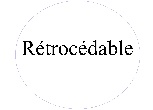 Traçabilité : le nom de spécialité et le n° de lot du médicament administré doivent être clairement enregistrés dans le dossier du patient.PrescripteurNom :	……………………………………N° RPPS : ……………………………….Hôpital : …….……………………………Service : ………………………………….UA : ……………Téléphone : …………………….PatientNom : ……………………………………..Prénom : …………………………………..Date de naissance : ……………………….NIP/NDA : ………………………………..Poids (Kg) : ………Surface corporelle (m2) : …………Indication AMM prise en charge en sus des GHS [code indication]Indication AMM prise en charge en sus des GHS [code indication]Indication AMM prise en charge en sus des GHS [code indication] Traitement de fond préventif au long terme chez les patients âgés de 12 ans et plus, présentant des crisessévères et récidivantes d’angioedème héréditaire (AOH) et intolérants ou insuffisamment contrôlés par destraitements préventifs de première intention bien conduits pendant 3 à 6 mois. [I000515] Traitement de fond préventif au long terme chez les patients âgés de 12 ans et plus, présentant des crisessévères et récidivantes d’angioedème héréditaire (AOH) et intolérants ou insuffisamment contrôlés par destraitements préventifs de première intention bien conduits pendant 3 à 6 mois. [I000515] Traitement de fond préventif au long terme chez les patients âgés de 12 ans et plus, présentant des crisessévères et récidivantes d’angioedème héréditaire (AOH) et intolérants ou insuffisamment contrôlés par destraitements préventifs de première intention bien conduits pendant 3 à 6 mois. [I000515]Indication AMM non prise en charge en sus des GHSIndication AMM non prise en charge en sus des GHSIndication AMM non prise en charge en sus des GHS Traitement de fond préventif au long terme chez les patients âgés de 12 ans et plus, présentant des crises sévères et récidivantes d’angioedème héréditaire (AOH), naïfs de traitements préventifs de 1ère intention (SMR insuffisant).   Traitement de fond préventif au long terme chez les patients âgés de 12 ans et plus, présentant des crises sévères et récidivantes d’angioedème héréditaire (AOH), naïfs de traitements préventifs de 1ère intention (SMR insuffisant).   Traitement de fond préventif au long terme chez les patients âgés de 12 ans et plus, présentant des crises sévères et récidivantes d’angioedème héréditaire (AOH), naïfs de traitements préventifs de 1ère intention (SMR insuffisant).  Autre motif de prescription (à justifier dans le dossier du patient)Autre motif de prescription (à justifier dans le dossier du patient)Autre motif de prescription (à justifier dans le dossier du patient)Préciser ………………………………………………………………………………………………….Préciser ………………………………………………………………………………………………….Préciser ………………………………………………………………………………………………….PrescriptionPrescriptionPrescriptionLe traitement par Takhzyro® doit être initié sous la surveillance d’un médecin expérimenté dans la prise en charge des patients atteints d’angio-oedème héréditaire (AOH).Lanadelumab, voie sous-cutanée :…….mg toutes les ….. semaines pendant ….. mois. Voie SC Dose initiale recommandée : 300 mg de lanadelumab toutes les 2 semaines.Chez les patients présentant une absence stable de crise sous traitement par lanadelumab, une réduction de dose à 300 mg toutes les 4 semaines peut être envisagée (en particulier chez les patients de faible poids)Takhzyro® n’est pas destiné au traitement des crises aiguës d’AOH.Date : …. /…. /……					Signature :Le traitement par Takhzyro® doit être initié sous la surveillance d’un médecin expérimenté dans la prise en charge des patients atteints d’angio-oedème héréditaire (AOH).Lanadelumab, voie sous-cutanée :…….mg toutes les ….. semaines pendant ….. mois. Voie SC Dose initiale recommandée : 300 mg de lanadelumab toutes les 2 semaines.Chez les patients présentant une absence stable de crise sous traitement par lanadelumab, une réduction de dose à 300 mg toutes les 4 semaines peut être envisagée (en particulier chez les patients de faible poids)Takhzyro® n’est pas destiné au traitement des crises aiguës d’AOH.Date : …. /…. /……					Signature :Le traitement par Takhzyro® doit être initié sous la surveillance d’un médecin expérimenté dans la prise en charge des patients atteints d’angio-oedème héréditaire (AOH).Lanadelumab, voie sous-cutanée :…….mg toutes les ….. semaines pendant ….. mois. Voie SC Dose initiale recommandée : 300 mg de lanadelumab toutes les 2 semaines.Chez les patients présentant une absence stable de crise sous traitement par lanadelumab, une réduction de dose à 300 mg toutes les 4 semaines peut être envisagée (en particulier chez les patients de faible poids)Takhzyro® n’est pas destiné au traitement des crises aiguës d’AOH.Date : …. /…. /……					Signature :Cadre réservé à la PharmacieCadre réservé à la PharmacieCadre réservé à la PharmacieConserver au réfrigérateur entre +2 et +8°C - Ne pas congeler - Conserver dans l'emballage extérieur à l'abri de la lumièreConserver au réfrigérateur entre +2 et +8°C - Ne pas congeler - Conserver dans l'emballage extérieur à l'abri de la lumièreConserver au réfrigérateur entre +2 et +8°C - Ne pas congeler - Conserver dans l'emballage extérieur à l'abri de la lumièreMédicament dispensé	                                                               Quantité	               Numéro d’ordonnancierTAKHZYRO® 300mg/2ml solution injectable (flacon)UCD : 9444052  (Prix: 11 721,08€)                                             ………	               ………………………….TAKHZYRO® 300mg/2ml solution injectable (seringue pré-remplie)UCD : 9000664  (Prix3: 11 721,08€)                                             ………	               ………………………….Date : …. /…. /……					Signature :Médicament dispensé	                                                               Quantité	               Numéro d’ordonnancierTAKHZYRO® 300mg/2ml solution injectable (flacon)UCD : 9444052  (Prix: 11 721,08€)                                             ………	               ………………………….TAKHZYRO® 300mg/2ml solution injectable (seringue pré-remplie)UCD : 9000664  (Prix3: 11 721,08€)                                             ………	               ………………………….Date : …. /…. /……					Signature :Médicament dispensé	                                                               Quantité	               Numéro d’ordonnancierTAKHZYRO® 300mg/2ml solution injectable (flacon)UCD : 9444052  (Prix: 11 721,08€)                                             ………	               ………………………….TAKHZYRO® 300mg/2ml solution injectable (seringue pré-remplie)UCD : 9000664  (Prix3: 11 721,08€)                                             ………	               ………………………….Date : …. /…. /……					Signature :